exercices pour le contrôle niveau3Faire les magasinsDIALOGUE ; VÊTEMENTS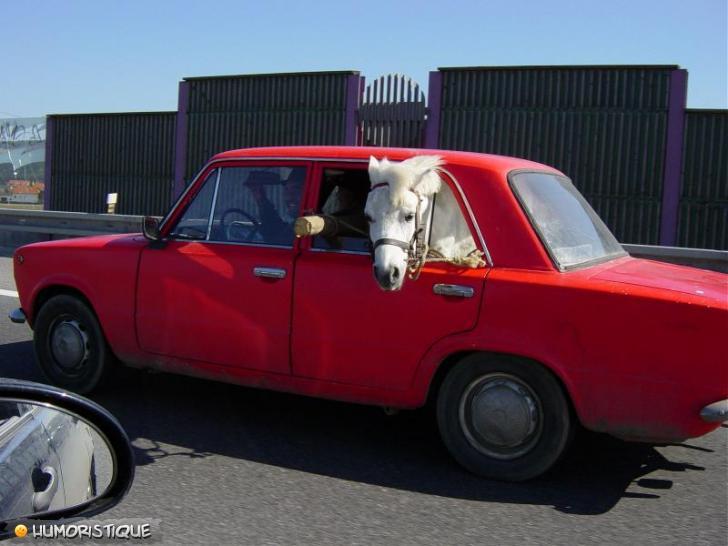 EXPLIQUER LES PLATSAU MAGASIN DE VÊTEMENTS 1dDIALOGUE niveau 2bPHRASES ET DIALOGUES niveau 2b  ; 1qu’est-ce que tu penses du film Ratatouille ?il est drôle mais il est ridicule aussitu aimes les pâtes ? non, c’est dégueulasse, c’est horriblec’est dommage, j’ai fait des pâtes pour toique pensez-vous de la pub à la télé ?c’est pénible, c’est énervant, c’est chiant, c’est embêtantqu’est-ce que tu penses de Popstars ?c’est merveilleux, c’est le top, c’est chouette comme programmemoi, je trouve ça nul et con, et c’est idiot aussiet Friends, qu’est-ce que tu en penses ?c’est intéressant et divertissantla politique c’est important mais un peu chiantles attentats-suicide c’est abominable et ignobleles escargots, c’est dégueulasse et écœurantPHRASES ET DIALOGUES niveau 2b  ; 2Qu’est-ce que tu aimes faire ? Moi, j’aime beaucoup le sport, la musique et les séries à la télé. Mon feuilleton préféré c’est 5 sœurs. C’est une émission drôle et divertissante. Ce n’est pas violent et ce n’est pas idiot. Les acteurs jouent très bien. C’est un feuilleton passionnant et marrant. Et j’aime beaucoup l’émission Star Academy aussi. C’est très intéressant et éducatif. En revanche, je n’aime pas les sagas américaines. C’est ridicule et énervant. Je déteste Friends. C’est con comme série. Je ne regarde jamais les informations non plus. C’est trop triste et trop sérieux. J’aime les émissions de nature. C’est sympa et très important. Sinon, j’aime le sport, surtout les sports d’équipe comme le volley-ball. Je suis nul mais c’est génial comme sport. C’est très fatigant mais aussi très amusant. C’est utile de faire du sport. Il est nécessaire de faire au moins 20 minutes de sport par jour. C’est important pour la santé. J’aime aussi le tennis de table. C’est dur aussi. Mais je suis assez fort en ping-pong. C’est mon sport préféré. Je joue 3 fois par semaine. Le week-end, j’aime faire la fête avec mes amis. J’aime sortir en boîte et j’aime danser. Ça détend quand on est fatigué. Le dimanche matin, je dors jusqu’à 11 heures au moins. Ensuite je me lève et je prends mon petit déjeuner au lit. Dimanche après-midi je fais mes devoirs et je fais le ménage dans ma chambre. C’est chiant ! Mais c’est affreux dans ma chambre. C’est le chaos complet….Je dois faire la vaisselle aussi tous les dimanches soirs. C’est épouvantable. Mes parents sont méchants. Par contre, après la vaisselle je suis libre et je peux regarder la télé jusqu’à minuit si je veux.vad gillar du att göra ?jag gillar att läsa böckerläser du mycket?jag läser en bok varje veckanågot annat?ja, jag gillar att titta på tevevad tittar du på?jag tittar på följetonger och svenska seriervilken är din favoritserie?jag älskar Skärgårdsdoktorn (l’archipel=skärgården, le docteur=doktorn)jag tycker den är värdelös och löjligjag tycker den är underhållande och suverännej, det är tråkigtjag gillar också Friends, den amerikanska serien, den är roligrolig? jag tycker den är pinsamden är inte våldsam och den är intressantjag hatar serier på tevevad gillar du då?jag tycker om dokumentärervad tråkigt!nej, det är viktigt och läroriktjag tycker att det är hemskt, det är inte roligtallt är inte underhållandedet är onödigt att titta på nyheternadet är dumt att säga sådet är synd att du inte gillar engelska seriermen jag gillar svenska naturprogramHerre Gud, du är inte allvarlig?jo visst, det är strålande med naturprogramdet är bara tröttsamt att titta på djurjag tycker att det är underbartok, nu måste jag titta på den franska följetongen, Plus Belle La Vie, hej dåhej då, vi ses i morgonPHRASES ET DIALOGUES niveau 2b  ; 5tu connais ce film ?il s’appelle comment ?il s’appelle Ratatouillenon, je ne connais pasil est très drôleah, c’est un film comique alorsoui, c’est l’histoire d’un rat qui fait la cuisinemoi, j’ai regardé La Vie en roseah oui, le film de la vie de Piaf ?oui, exacttu as aimé ce film ?comme ci comme çail est très connuoui, et l’actrice joue très bienmoi, je préfère les films comiques et toi ?moi ? ça dépendtu as vu Taxi 4 ?oui, il est nul ah bon, tu n’as pas aimé ce film ?pas du tout, il est ridicule et il n’est pas drôlemoi, j’ai beaucoup aiméah bon, tu le trouves amusant ?oui, un film amusant et divertissantvad tycker du om för film ?jag gillar romantiska filmer och du?jag föredrar roliga filmerhar du sett Råttatouille?ja, den var suveränjag tycker den var tråkigtråkig? inte alls, den är roligjag tycker den är värdelöshar du sett Taxi 4 då?ja, en fantastisk film! eller vad tycker du?ja, men mycket löjligmen det är en kul filmjavisst, den är underhållandeLivet i rosa är underbarja, en mycket bra filmvad tycker du om svenska filmer då?jag vet inte, jag tittar aldrig på svenska filmerdet finns bra svenska filmerjag älskar ”Visitörerna”ja, den är kanonbradiskutera nu några andra filmer och säg vad ni tycker om dessa!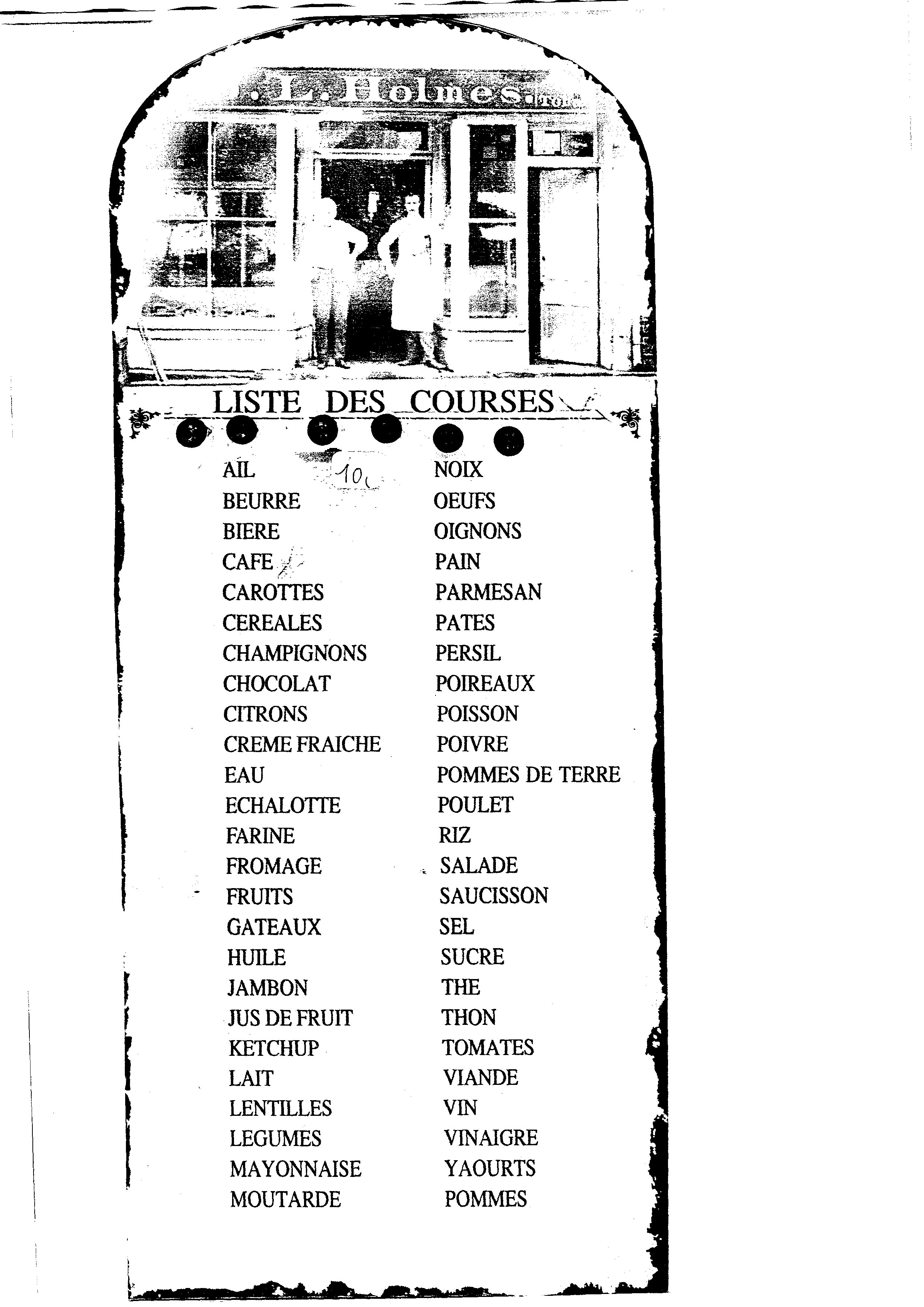 GRAMMAIRE DIVERSE genus (kön) – le genre et la formeles négations – INTEforminte heter på franska PAS och står på samma ställe som INTE i svenskan; men framför verbet skall i skriven franska NE placeras: OBS vokalmöte!les chiffresl’heurele tempsles questionsles pronoms possessifsles pronoms démonstratifs – utpekande ordvanliga verb i presens:les pronoms indéfinis ; kom ihåg: NE före verbetles pronoms personnelsPlaceringen av personliga pronomen i franska:# Hela bisatser (inledda med QUE) byts alltid ut mot det neutrala LEles pronoms relatifs ; qui, que=somles prépositionsle complément du nomles adjectifs et les adverbesStudera följande meningar och exempel. Försök ta reda på och förstå vad ett adjektiv är och vad ett adverb är. Därefter skall du försöka förtså hur man bildar adverb i franskan och hur man använder dessa. Formulera regler som du själv förstår och kan använda eller testa på en kompis.les verbes réguliersprésentles verbes réguliers en -erles verbes pronominaux – reflexiva verbs.k. reflexiva verb är verb såsom : lägga sig, tvätta sig, skynda sig, jag reser mig, du kammar dig ; man använder personliga pronomen (mig, dig, sig, oss, er, sig) som alltid syftar tillbaka på subjektet, dvs. personen som gör något ; dessa pronomen placeras i franskan FÖRE VERBET :i passé composé böjs dessa verb alltid med HAR och inte är ;OBServera att participet (lavé=tvättat) böjs i passé composé om det är flera (-s) eller en tjej (-e)les verbes avec être – verb som böjs med ÊTRE i har-formen Vissa rörelseverb böjs i har-formen med ÄR i stället för med HAR :OBServera att participet (partis=åkt) böjs i passé composé om det är flera (-s) eller en tjej (-e); dessa verb är :komparering av adjektiv och adverbadjektiv och adverb kompareras i franskan med hjälp av « plus » = mer och « le/la plus » = mest ; eller med « moins » = mindre och « le/la moins » = minstkan jag hjälpa er?je peux vous aider?tar man hand om er?on s’occupe de vous?behöver ni hjälp?vous avez besoin d’aide?jag skulle vilja ha lite hjälpje voudrais un peu d’aide svpjag vill bara titta liteje veux juste/seulement regarder un peujag letar efter en snygg blus till en väninnaje cherche un beau chemisier pour une amievilken färg önskar ni?quelle couleur désirez-vous?vilken är er favoritfärg?quelle est votre couleur préférée?vilken färg föredrar ni?quelle couleur préférez-vous?jag älskar bruntj’adore/j’aime le marronvilken är er storlek?quelle est votre taille? Quelle taille faites-vous?vilken är er skostorlek?quelle est votre pointure?*vilken storlek har ni på skorna?*vous chaussez du combien?jag har 49,4 i skostorlekje fais du 49,5se här en snygg grön skjortavoilà une belle chemise vertekan jag prova den?je peux l’essayer?kan jag få prova byxorna? Kan jag få prova dem?je peux essayer le pantalon? Je peux l’essayer?vill ni prova denna skjorta?vous voulez essayer cette chemise?vill ni prova den?vous voulez l’essayer?vill ni prova dessa skor?vous voulez essayer ces chaussures?vill ni prova dem?vous voulez les essayer?var är provhytten?où est la cabine?var är provhytterna?où sont les cabines d’essayages?de är därborta längst in i butikenelles sont là-bas au fond du magasinjaha, hur passar skjortan?alors, comment va la chemise?passar blusen er bra?le chemisier vous va bien?den är för bred/liten/kort/långil est trop large/petit/court/longtar ni de svarta byxorna? Tar ni dem?vous prenez le pantalon noir? Vous le prenez?ja, jag tar demoui, je le prendsdet är rea idagil y a les soldes aujourd’huifinns det inte andramodeller?il n’y a pas d’autres modèles?vi har inga mer vita skoron n’a plus de chaussures blancheströjapull (m)kjoljupe (f)klänningrobe (f)bluschemisier (m)skjortachemise (f)skochaussure (f)byxorpantalon (m)slipscravate (f)kepscasquette (f)strumporchaussettes (fpl)hattchapeau (m)undertröjamaillot (m)badbyxamaillot de bain (m)rockmanteau (m)rutigà carreauxblommigà fleursprickigà poisrandigà rayures, rayésjalécharpe (f)storlek, skostorlektaille (f), pointure (f) vilken fin grön blus !quel beau/joli chemisier vert !du har en vacker rutig klänningtu as une belle/jolie robe à poisjag har köpt en ny slipsj’ai acheté une nouvelle cravatejaha, vilken färg? det är en rosa slipsah bon, quelle couleur ? c’est une cravate rosejag gillar inte rosa slipsarje n’aime pas les cravates rosesvad gillar du för slags skor? qu’est-ce que tu aimes comme chaussures ?jag älskar gamla Converseskorj’adore/j’aime les vieilles chaussures Conversevad är det för något?qu’est-ce que c’est que ça ?du vet, det är jättepopulära skortu sais, ce sont des chaussures hyper populairesja, ok, jag förståroui, d’accord, je comprendsvilken storlek (inte skor!) har du?tu fais quelle taille ?/ quelle taille fais-tu ?/ quelle est ta taille ? jag har 56je fais du 56tycker du om randiga eller rutiga byxor?tu aimes les pantalons rayés (à rayures) ou les pantalons à carreaux ?jag föredrar prickiga skjortorje préfère les chemises à poisjaha, jag avskyr blommiga slipsarah bon, je déteste les cravates à fleursvad har du på dig?qu’est-ce que tu portes ?jag har svarta byxor, en randig skjorta och en gul kepsje porte un pantalon noir, une chemise rayée et une casquette jaunejag gillar dina gamla kläderj’aime tes vieux vêtements (fringues)det är kul att shoppac’est amusant/drôle/marrant de faire du shoppingnej, usch, det är tråkigtnon, berk, c’est ennuyeux/barbant/chiantberätta för varandra vilka kläder ni har på er, ni måste ta med färgernaberätta för varandra vilken typ av kläder ni gillar och avskyrvilken fin skjorta du har köpt!quelle belle/jolie chemise tu as achetée !tack, vill du prova skjortan?merci, tu veux essayer la chemise ?ja, jag vill prova denoui, je veux l’essayervarsågodvoilà/voici/tenezjaha, passar den på dig också?alors, elle te va aussi ?nej, den är för stor för mignon, elle est trop grande pour moivad tycker du om färgen då?qu’est-ce que tu penses de la couleur alors ?jag, jag gillar inte färgen, men för dig är det en perfekt färgmoi, je n’aime pas la couleur, mais pour toi c’est une couleur parfaitei en klädaffär:dans un magasin de vêtements :hejsan, kan jag hjälpa er?bonjour, je peux vous aider ?ja, jag skulle vilja titta på en blusoui, je voudrais regarder/voir un chemisierjavisst, vilken färg önskar ni?bien sûr, quelle couleur désirez-vous ?jag skulle vilja ha en svart blusje voudrais un chemisier noirhär har vi en vacker svart blusvoilà/voici un joli/beau chemisier noirja, kan jag få prova den?oui, je peux l’essayer ?javisst, provhytten är därborta till vänsterbien sûr, la cabine d’essayage dest là-bas à gauchetackmercijaha, passar blusen?alors, le chemisier (vous) va bien ?ja, den är perfektoui, il est parfaitvad äter du ?qu’est-ce que tu manges ?det är en varm smörgåsc’est un croque-monsieurvad är det ?qu’est-ce que c’est ?vad är det i den ?qu’est-ce qu’i l y a dedans ?vad är den gjord av ?de quoi est-il fait ?vilket är receptet ?quelle est la recette ?vad är det gjord av ?il est fait de quoi ?vad innehåller den ?il contient quoi ?den är gjord av...il est fait de....den innehålleril contientinnehållacontenirskinkadu jambonostdu fromagesmördu beurrebéchamelsåsde la sauce béchameldet är en slags smörgåsc’est une une sorte de sandwichdet är en grillad mackac’est un sandwich grilléen soppaune soupeen grytaun ragoûten blandning avun mélange deung. basen är gjord på grönsakerc’est à base de légumeshuvudingrediensenl’ingrédient principaldet behövs, man behöveril fautoljade l’huilemargarinde la margarinesaltdu selpeppardu poivreen pajune tarteen kaka, en tårtaun gâteaudet är en förrättc’est une entréeen rättun platen efterrättun dessertden är gräddad i ugnenil est cuit au fouri stekpannanà la poêlelåta kokafaire bouillirlåta smältafaire fondresmältafondresmältfondusteka, gräddacuireskalaéplucherskära, hugga, klippacouperskiva, skära i smala skivoréminceren bitun morceautillsättaajoutertillsätta (mer, igen)rajouterman tillsätteron ajoutesmeten, degenla pâtekyla av, kallnarefroidirlåta, lämnalaisserknäcka äggcasser les œufsskilja vitorna och gulornaséparer les blancs et les jaunesvispa äggenbattre les œufsblandamélangerbeströ medsaupoudrer desätta, ställa, läggamettrestekning, gräddningla cuissongratänggratin (m)gratineradgratinéköttde la viandefiskdu poissongrönsakerdes légumespotatispomme de terre (f)lökoignon (m)gurkaconcombre (m)en patéune terrineen salladune saladeråkost, råa grönsakerdes cruditésskaldjurdes crustacéshackahacherhackat kött, köttfärsde la viande hachéeråcrusmulamiette (f)tärnacouper en déen skivaune tranchepotatisgratänggratin dauphinoisvärmachaufferlåta värmafaire chaufferugnenle fouren mikrovågsugnun four à micro-ondesgrillenle grillrostad, grilladrôtibrynarevenirlåt brynafaites revenirsmåkoka, puttramijouterpå svag värmeà feu douxen grytkastrullune marmitekalvköttdu veaunötköttdu bœufmäktig, väl tilltagencopieux -euselättlégersmaklig, aptitligappétissantutsöktdélicieuxen formun mouleförvärmapré-chaufferunder locksous couverclebryna, göra gyllenbruntdorersmörabeurrermjölfarine (f)sockerdu sucresenapde la moutardedressingsauce vinaigrette (f)smaksättning, kryddningassaissonnement (m)kryddordes épicesknådapétrirbreda utétaleren liten bulleune boulettemospurée (f)timjandu thymlagerbladdu laurierdillaneth (m)persiljapersil (m)fastna, klistracolleren silun passoireknivcouteau (m)gaffelfourchette (f)skedcuiller (f) cuillère (f)sked med något i (en sked mjöl)cuillerée (f)mald peppardu poivre moulu mala - maldmoudre  - moulupå stark värmeà feu vifpå medelstark värmeà feu moyenen matsked med innehållune cuillerée à soupeen tesked med innehållune cuillerée à caféen vispun fouetvispgräddela crème Chantilly, la crème à fouettervaniljsåsla crème anglaiseröra omremuergryn (i t.ex. mjöl, sås), klumpgrumeau (m)florsockersucre glace (m)strösockersucre semoule (m)bitsockersucre en morceauxströbrödchapelure (f)klyfta (av vitlök)gousse (f)rivenrâpétjock - tjockleképais - épaisseur (f)hällaverserett lagerune coucheskal, skorpa, kantcroûte (f)dra ut, sträcka utétirerkvarter, klyfta (om äpple)quartier (m)ingrediensingrédient (m)mjukmoelleux syrligaciduléuppochnervänd, utspilldrenversémild, elegantsuaveen kastrullune casseroleen burk, en liten muggun poten mugg, en koppune tasseett glasun verreen flaskaune bouteilleen större mugg (frukostmugg)un bolliten skålun ramequinung. allt-i-allo-kastrullun fait-toutbehållare, skålrécipient (m)en nypaune pincéeköksredskap, kökstillbehörustensile de cuisine (m)(vid)brändcramébrinna, brännabrûlerett kylskåpun réfrigérateuren frysun congélateurmatvaraaliment (m)vaniljsockersucre vanillémjölklait (m)smörgås (med sött på)tartine (f)bre på en smörgåstartinersylt, marmeladconfiture (f)fördelarépartirkrossa, mosaécraserpajdegla pâte briséeklä, garneragarnirbitter, besk, mörk (om choklad)amer, amèrestrimlalanière (f)liten kastrullpoêlon (m)hejsan, kan jag hjälpa er?bonjour, je peux vous aider?nej, tack, jag vill bara titta litenon, merci, je veux juste regarder un peuja, jag letar efter en snygg skjortaoui, je cherche une jolie chemisesjälvklart, vilken storlek?bien sûr, quelle taille?jag har XLje prends du XL, s’il vous plaîtmycket bra, och vilken färg föredrar ni?très bien, et quelle couleur préférez-vous?jag tycker om gröntj’aime le vertse här en snygg grön skjortavoilà une jolie chemise verteja, inte illa, men finns det andra modeller?oui, pas mal, mais il y a d’autres modéles?ja, se här en annan snygg skjortaoui, voici une autre belle chemisemycket vacker, kan jag prova den?très jolie, je peux l’essayer?självklart, provhytten är därbortabien sûr, la cabine est là-bastackmercijaha, hur är skjortan?alors, comment va la chemise?perfekt, jag tar denparfait, je la prendsvilken tur, skjortan är på reaquelle chance, la chemise est en soldehur mycket kostar det?c’est combien?det kostar 6,50 euroc’est 6,50 eurosvarsågod 7 eurovoilà 7 eurostack och här är er växelmerci et voilà votre monnaietack och hej dåmerci et au revoirhej då och ha en trevlig dagau revoir et bonne journéetack detsamma, hej dåmerci, pareillement, au revoirmaträttplatätamangerhuvudrättplat principaltill förrättcomme entréevad är det i den? (vad finns i den)qu’est-ce qu’il y a dedans?vad är det i den? (vad finns i den)qu’est-ce qu’il y a dedans?det är kryddatc’est épicésaltatsalépepparpoivrelaga matfaire la cuisineförbereda matenpréparer les repasmatla cuisinevilken är din favoriträtt?vilken är din favoriträtt?quel estton plat préféré?quel estton plat préféré?jag älskar potatisgratäng och du?jag älskar potatisgratäng och du?j’adore le gratin dauphinois et toi?j’adore le gratin dauphinois et toi?jag gillar löksoppajag gillar löksoppaj’aime la soupe à l’oignonj’aime la soupe à l’oignonjag gillar inte ”quiche lorraine”jag gillar inte ”quiche lorraine”je n’aime pas la quiche lorraineje n’aime pas la quiche lorrainevad är det?vad är det?qu’est-ce que c’est?qu’est-ce que c’est?det är en slags pajdet är en slags pajc’est une sorte de tartec’est une sorte de tartevad är det i den?vad är det i den?qu’est-ce qu’il y a dedans?qu’est-ce qu’il y a dedans?det är ost och skinkadet är ost och skinkail y a du fromage et du jambonil y a du fromage et du jambondet verkar gott (avoir l’air)det verkar gott (avoir l’air)ça a l’air bonça a l’air bonnej, jag gillar det intenej, jag gillar det intenon, moi je ne l’aime pasnon, moi je ne l’aime pastycker du om fisk?tycker du om fisk?tu aimes le poisson?tu aimes le poisson?nej, jag avskyr fisknej, jag avskyr fisknon, je déteste le poissonnon, je déteste le poissonäter du ingen fisk?äter du ingen fisk?tu ne manges aucun poisson? (pas de poisson)tu ne manges aucun poisson? (pas de poisson)absolut inteabsolut inteabsolument pasabsolument pasgillar du inte skaldjur heller?gillar du inte skaldjur heller?tu n’aimes pas les crustacés non plus ?tu n’aimes pas les crustacés non plus ?nej, och du?nej, och du?non, et toi?non, et toi?jag älskar skaldjurjag älskar skaldjurj’adore les crustacésj’adore les crustacésäter du ofta fisk?äter du ofta fisk?tu manges souvent du poisson?tu manges souvent du poisson?jag äter fisk minst 3 gånger i veckanjag äter fisk minst 3 gånger i veckanje manhe du poisson au moins trois fois par semaineje manhe du poisson au moins trois fois par semaineblää, du äter konstig matblää, du äter konstig matbeurk, tu manges d ela cuisine bizarrebeurk, tu manges d ela cuisine bizarredet är viktigt att äta fiskdet är viktigt att äta fiskc’est important de manger du poissonc’est important de manger du poissonvarför?varför?pourquoi?pourquoi?det finns mycket vitaminer i fiskdet finns mycket vitaminer i fiskil y a beaucoup de vitamines dans le poissonil y a beaucoup de vitamines dans le poissonäter du grönsaker då?äter du grönsaker då?tu manges des légumes alors?tu manges des légumes alors?ja, ibland men inte så oftaja, ibland men inte så oftaoui, parfois mais pas si souventoui, parfois mais pas si souventvad gillar du för grönsaker?vad gillar du för grönsaker?qu’est-ce que tu aimes comme légumes ?qu’est-ce que tu aimes comme légumes ?jag tycker om paprika och purjolökjag tycker om paprika och purjolökj’aime le poivron et le poireauj’aime le poivron et le poireaukänner du till purjolökspaj?känner du till purjolökspaj?tu connais la tarte aux poireaux?tu connais la tarte aux poireaux?nej, är det gott?nej, är det gott?non, c’est bon?non, c’est bon?mycket gottmycket gotttrès bontrès bonvet du hur man gör en ostfondy?vet du hur man gör en ostfondy?tu sais comment on fait une fondue savoyarde?tu sais comment on fait une fondue savoyarde?ja, det är lättja, det är lättoui, c’est facileoui, c’est facileman tar tre olika ostarman tar tre olika ostaron prend trois fromages différentson prend trois fromages différentsoch sedan?och sedan?et ensuite?et ensuite?man låter smälta osten (fondre) i en kastrullman låter smälta osten (fondre) i en kastrullon fait/laisse fondre le fromage dans une casseroleon fait/laisse fondre le fromage dans une casserolesalt och peppar?salt och peppar?du sel et du poivre?du sel et du poivre?självklart, man tillsätter lite vitt vin ocksåsjälvklart, man tillsätter lite vitt vin ocksåbien sûr, on ajoute un peu de vin blanc aussibien sûr, on ajoute un peu de vin blanc aussiär det nödvändigt?är det nödvändigt?c’est nécessaire?c’est nécessaire?ja, men du blir inte full av det vinetja, men du blir inte full av det vinetoui, mais tu ne deviens pas ivre de ce vinoui, mais tu ne deviens pas ivre de ce vinnej, men jag tycker inte om smaken av vinnej, men jag tycker inte om smaken av vinnon, mais je n’aime pas le goût du vinnon, mais je n’aime pas le goût du vinnär osten är smält skär man bröd (couper=skära)när osten är smält skär man bröd (couper=skära)quand le fromage a fondu, on coupe du painquand le fromage a fondu, on coupe du painsedan doppar man (tremper) brödet i ostensedan doppar man (tremper) brödet i ostenensuite on trempe le pain dans le fromageensuite on trempe le pain dans le fromagepossibleimpossibleutileinutilebienexcellentsupermagnifiqueformidablefantastiquegénialextraordinaireincroyableprobableétonnantmerveilleuxsplendidebrillantsensationnelahurissantextrachouetteparfaitterriblehorribleaffreuxlamentableépouvantablepitoyablepénibletristenavrantridiculeidiotbêteconstupidecingléfoudommagedésespérénécessairedangereuxviolentcalmesympatranquillenul, nullepas terriblechiantcompréhensibleinimaginablegravesérieuxinacceptablediscutablelimiteexagéréfaiblepassionnantintéressantéducatifdrôlemarrantamusantsympagentilméchantfaisableimportantdégueulassedégoûtantécœurant gênantignobleembêtanténervantabominabledivertissantfatigantbetydelseanvändningunen, ettmaskulina ord ; slutar i regel inte på –e ; « killord » ; de flesta ord som slutar på -age –isme, -aire och -é uneen, ettfeminina ord ; slutar ofta på –e och -tion/-sion ; « tjejord »lebestämd form i singularmaskulina ordlabestämd form i singularfeminina ordlesbestämd form i pluralmaskulina och feminina ord i pluraldesobestämd form i pluralmaskulina och feminina ord i pluralun cochonen grisun frèreen brorune vacheen kole frèrebrodernle cochongrisenun oncleen morbror/en farbrorla vachekonl’onclefarbrorn/morbrornles cochonsgrisarnaun hommeen mandes cochonsgrisarl’hommemannenune soeuren systerla soeursysternje travaillejag arbetaril chante bienhan sjunger braje ne travaille pasjag arbetar inteil ne chante pas bienhan sjunger  inte bratu marches vitedu går fortc’est biendet är bratu ne marches pas vitedu går inte fortce n’est pas biendet är inte braj’ai comprisjag har förståtttu es Suédoisdu är svenskje n’ai pas comprisjag har inte förståtttu n’es pas Suédoisdu är inte svensk0 zéro11 onze22 vingt-deux59 cinquante-neuf1 un, une12 douze30 trente64 soixante-quatre2 deux13 treize31 trente-et-un93 quatre-vingt-treize3 trois14 quatorze40 quarante46 quarante-six4 quatre15 quinze50 cinquante83 quatre-vingt-trois5 cinq16 seize60 soixante72 soixante-douze6 six17 dix-sept70 soixante-dix34 trente-quatre7 sept18 dix-huit80 quatre-vingts26 vingt-six8 huit19 dix-neuf90 quatre-vingt-dix74 soixante-quatorze9 neuf20 vingt100 cent92 quatre-vingt-douze10 dix21 vingt et un1000 mille68 soixante-huit11.30 il est onze heures et demie14.20 il est deux heures vingt16.45 il est cinq heures moins le quart18.35 il est sept heures moins vingt-cinq19.10 il est sept heures dix20.15 il est huit heures et quart16.50 il est cinq heures moins dix17.05 il est cinq heures cinq22.11 il est dix heures onze18.55 il est sept heures moins cinqdet regnaril pleutdet blåseril fait du ventdet är dåligt väderil fait mauvaisdet snöaril neigedet är soligtil fait (du) soleildet är vackertil fait beaudet är kalltil fait froiddet är varmtil fait chauddet är gråttil fait grisdet är dimmigtil fait du brouillardnär quandvaroùhurcommentvemquivadque ; qu’est-ce quevarförpourquoivilken/vilketquel, quellehur dagsà quelle heuresingulier - man äger 1 saksingulier - man äger 1 saksingulier - man äger 1 sakpluriel - man äger flera sakerpluriel - man äger flera sakermasculinfémininägaren/ägarnamasculin+fémininägaremonmamin, mittmesminatontadin, ditttesdinasonsahans, hennes, sin, sittsessina, hans, hennesnotrenotrevår, vårtnosvåravotrevotreer, ertvoseraleurleurderas, sinleursderas, sinapronomenbetyderanvänds framförcedenna, detta, den, det (här)maskulina ord i singularcetdenna, detta, den, det (här)maskulina ord i singular som börjar på vokalljud (vokal eller h)cettedenna, detta, den, det (här)feminina ord i singularcesdessa, de härplurala ordêtre=vara (är)avoir=hajesuisaituesasilestanoussommesavonsvousêtesavezilssontontfaire=göravenir=kommajefaisvienstufaisviensilfaitvientnousfaisonsvenonsvousfaitesvenezilsfontviennentvouloir=viljapouvoir=kunnajeveuxpeuxtuveuxpeuxilveutpeutnousvoulonspouvonsvousvoulezpouvezilsveulentpeuventprendre=tasavoir=vetajeprendssaistuprendssaisilprendsaitnousprenonssavonsvousprenezsavezilsprennentsaventdire=sägaaller=gå, må, ska, resajedisvaistudisvasilditvanousdisonsallonsvousditesallezilsdisentvontne...personneingen (inte någon)ne...rieningenting (inte någonting)ne...jamaisaldrigquelqu’unnågonquelque chosenågotquelquesnågrane...aucun(e)inte en endane....aucun(e) deingen avje ne vois personnejag ser ingen (jag ser inte någon)il ne sait rienhan vet ingentingpersonne ne comprendingen förstårrien n’est jouéinget är spelat (=avgjort)je connais quelqu’un à Parisjag känner någon i Paristu comprends quelque chose ?förstår du något ?il n’a aucun amihan inte en enda vänaucun de ses voisins n’est gentilingen av hans grannar är snällje n’ai aucune idéejag har inte en enda idéelle a quelques amishon har några vänneruttryck medbyts ut mot FÖRE VERBETdeenà + personerlui, leurà + icke-personeryvarken à eller dele, la, leselle téléphone à Jacques – elle lui téléphonehon ringer till Jacques – hon ringer honomtu rêves de partir – tu en rêvesdu drömmer om att åka iväg – du drömmer om detil va à la piscine – il y vahan går till badhuset – han går ditje connais ta sœur – je la connaisjag känner din syster – jag känner henneil voit votre chien – il le voithan ser er hund – han ser dentu comprends ces phrases ? – tu les comprends ?förstår du dessa fraser ? – förstår du dem ?je veux du thé – j’en veuxjag vill ha te – jag vill ha det         1         1         2         2         3         3       4       4memeteleleluiteselalasenousleslesleurnousyyenvousvousenlelalesluileurqui queil voit le chien qui est rougehan ser hunden som är rödil voit le chien que tu as perduhan ser hunden som du har förloratc’est une femme qui aime le chocolatdet är en kvinna som gillar chokladc’est une femme que tout le monde aimedet är en kvinna som alla gillarc’est ma mère qui vous aime beaucoupdet är min mamma som gillar er mycketframför städeràframför länder som är femininaenframför länder som är maskulinaau (à+bestämd artikel)framför länder som är pluralaauxframför månader, årtalenange materialde, enföre klockslagàföre sjukdomar (ha ont i)avoir mal à + bestämd artikelvid idrotterjouer à + bestämd artikelvid musikjouer de + bestämd artikelvid kollektiva transporterenvid individuella transporterài tidsbetydelsen ”om”dansi tidsbetydelsen ”på”en”under” i tidsuttryckpendant (ibland sous)”under” i positionsuttrycksous”på” i positionsuttrycksurle chien de CorinneCorinnes hundla vache de la femmekvinnans kola tortue du médecinläkarens sköldpaddale chat de la filleflickans kattle plat du jourdagens rättle prix des voituresbilarnas prisle jeu des garçonspojkarnas lekadjectifadverbeun chien lenten långsam hunddeux chiens lentstvå långsamma hundarun chien court lentementen hund springer långsamtdeux chiens courent lentementtvå hundar springer långsamtun homme dangereuxen farlig manune fille dangereuseen farlig flickadeux filles dangereusestvå farliga flickorla fille vit dangereusementflickan lever farligtles filles vivent dangereusementflickorna lever farligtil change rapidement de sujethan byter snabbt ämneadjectifadverbeun bon hôtelett bra hotellune tasse pleineen full koppun élève actifen aktiv elevune idée idioteen idiotisk idéune baleine heureuseen lycklig valune vie normaleett normalt livune vache rapideen snabb koune mauvaise attitudeen dålig attitydelle réfléchit idiotementhon tänker idiotisktvous pensez bêtementni tänker dumtun gobelet pleinen full muggvous avez bien travailléni har jobbat brala vie réelledet verkliga livetune bonne idéeen god, bra idéle temps réelden verkliga tidenun renard normalen normal rävun mauvais jouren dålig dagil écrit malhan skriver illaon cherche activement le profman letar aktivt efter lärarenun homme rapideen snabb manun proviseur bêteen dum läraretu penses réellement que ça existetror du verkligen att det existerar?il travaille normalementhan jobbar normaltheureusement tu es làlyckligvis är du häril suit pleinement ses idéeshan följer sina idéer fullt utun chat heureuxen lycklig kattune sœur activeen aktiv systerune pensée bêteen dum tankeun professeur idioten idiotisk lärare (finns inte!)traductioninfinitiffuturparticipe présentparticipe passéprésentvetasavoirje sauraisachantsuje saisviljavouloirje voudraivoulantvouluje veuxkommavenirje viendraivenant*venuje vienskunnapouvoirje pourraipouvantpuje peuxgå utsortirje sortiraisortant*sortije sorstrocroireje croiraicroyantcruje croisåka ivägpartirje partiraipartant*partije parsgå, resa, måallerj'iraiallant*alléje vaistaprendreje prendraiprenantprisje prendsspringacourirje courraicourantcouruje coursgörafaireje feraifaisantfaitje faissägadireje diraidisantditje dissovadormirje dormiraidormantdormije dorsvaraêtreje seraiétantétéje suissevoirje verraivoyantvuje voisjetuilnousvousilsgå, måje vaistu vasil vanous allonsvous allezils vontkommaje vienstu viensil vientnous venonsvous venezils viennentkunnaje peuxtu peuxil peutnous pouvonsvous pouvezils peuventviljaje veuxtu veuxil veutnous voulonsvous voulezils veulentvetaje saistu saisil saitnous savonsvous savezils saventvaraje suistu esil estnous sommesvous êtesils sontseje voistu voisil voitnous voyonsvous voyezils voientgöraje faistu faisil faitnous faisonsvous faitesils fontsägaje distu disil ditnous disonsvous ditesils disenttroje croistu croisil croitnous croyonsvous croyezils croientåka ivägje parstu parsil partnous partonsvous partezils partentspringaje courstu coursil courtnous couronsvous courezils courentsovaje dorstu dorsil dortnous dormonsvous dormezils dormenttaje prendstu prendsil prendnous prenonsvous prenezils prennentgå utje sorstu sorsil sortnous sortonsvous sortezils sortentinfinitifparticipe présentparticipe passéprésentréviser =repeterarévisantréviséje révisefutur = ska, kommer attimparfait = dåtid/igårpassé composé = harform, dåtidprésent = nutidjeréviserairévisaisai réviséréviseturéviserasrévisaisas révisérévisesilréviserarévisaita révisérévisenousréviseronsrévisionsavons révisérévisonsvousréviserezrévisiezavez révisérévisezilsréviserontrévisaientont révisérévisentconditionnel = skullesubjonctifplusqueparfait = hadeformimpératif = uppmaningjeréviseraisréviseavais réviséturéviseraisrévisesavais révisérévise!ilréviseraitréviseavait révisénousréviserionsrévisionsavions révisérévisons!vousréviseriezrévisiezaviez révisérévisez!ilsréviseraientrévisentavaient révisétvätta sig = se laver i presensje me lavejag tvättar migtu te lavesdu tvättar digil se lavehan tvättar sigelle se lavehon tvättar signous nous lavonsvi tvättar ossvous vous lavezni tvättar erils se laventde tvättar sigelles se laventde tvättar sig (bara tjejer)tvätta sig = se laver i passé composéje me suis lavé(e)jag har tvättat migtu t’es lavé(e)du har tvättat digil s’est lavéhan har tvättat sigelle s’est lavéehon har tvättat signous nous sommes lavé(e)svi har tvättat ossvous vous êtes lavé(e, s)ni har tvättat erils se sont lavésde har tvättat sigelles se sont lavéesde har tvättat sig (bara tjejer)je suis venujag har kommitil est allé en Chinehan har åkt till Kinanous sommes partisvi har åkt ivägMarie est tombéeMarie har ramlat/Marie ramladeallervenirarriversortirpartirentrerrentrergå, åkakommakomma, anländagå utåka iväggå inåka hemtombermonterdescendreretournernaîtremourirpasserfalla, ramlagå uppgå nedåtervändafödasdögå förbije suis plus intelligent que toijag är mer intelligent än digles filles sont plus heureuses que les garςonsflickorna är lyckligare än pojkarnaMarie est la fille la plus curieuse du mondeMarie är den mest nyfikna tjejen i världenc’est la voiture la plus chèredet är den dyraste bilenma vache est plus grande que ta vachemin ko är större än din kosa vache est la plus grandehans ko är den störstales plus jeunes garςons habitent icide yngsta pojkarna bor häril est plus malade que toihan är sjukare än digje suis moins enrhumé que vousjag är mindre förkyld än nimon fils est le moins intelligent de la classemin son är den minst intelligenta i klassenmon fils est la personne la moins intelligentemin son är den minst intelligenta personenil court vitehan springer snabbtil court plus vitehan springer snabbareelle court le plus vitehon springer snabbastelle parle le plus intelligemmenthon talar intelligentastc’est un meilleur acteurdet är en bättre skådespelarela meilleure chanteuseden bästa sångerskanelle chante bienhon sjunger braelle chante mieuxhon sjunger bättreChristine chante le mieuxChristine sjunger bästLucas chante le mieuxLucas sjunger bästgrandstorplus grandstörrele plus grand/ la plus grandestörstheureuxlyckligplus heureuxlyckligarele plus heureuxlyckligastcurieusenyfikenplus curieusemer nyfikenla plus curieuseden mest nyfiknafacileenkelplus facileenklarele/la plus facile(den) enklast(e)cherdyrplus cherdyrarele plus cherdyrastchèredyrplus chèredyrarela plus chèredyrastcherdyrmoins cherbilligarele moins cherbilligastintelligentsintelligentaplus intelligentsintelligentareles plus intelligentsintelligentastbienbramieuxbättrele mieuxbästmalillapiresämre, värrele piresämst, värst